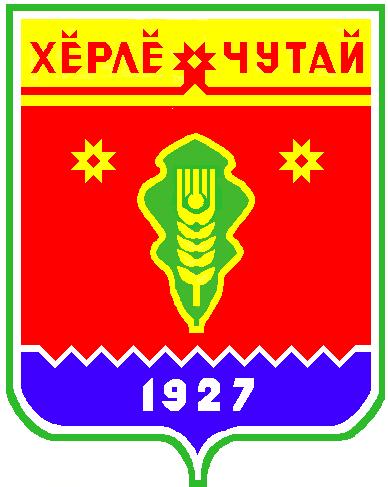 Направлено в суд уголовное дело в отношении мужчины, который на протяжении длительного периода истязал свою супругу и угрожал убийствомПрокуратурой Красночетайского района утверждено обвинительное заключение по уголовному делу в отношении 46-летнего жителя д.Хирлукасы Красночетайского района по обвинению в совершении преступлений, предусмотренных ч.1 ст.117 (истязание, то есть причинение физических и психических страданий путем систематического нанесения побоев и иными насильственными действиями) и ч.1 ст.119 УК РФ (угроза убийством, если имелись основания опасаться осуществления этой угрозы). Установлено, что обвиняемый в период времени с начала апреля 2020 года по 21 ноября 2020 года находясь у себя дома в состоянии алкогольного опьянения с целью причинения своей супруге физической боли и психических страданий на бытовой почве по малозначительному поводу, целенаправленно, систематически наносил ей побои, избивая руками по голове и ногами по туловищу. Он же, в один из дней ноября 2020 года, будучи в состоянии алкогольного опьянения и находясь у себя дома после нанесения супруге множества ударов руками и ногами по её голове и туловищу, повалив её на пол, с целью угрозы убийством, присев, своим коленом правой ноги надавил на её шею, перекрывая тем доступ кислорода в органы дыхания последней, высказав при этом в ее адрес  слова угрозы убийством, которые потерпевшая ввиду сложившейся обстановки и поведения обвиняемого восприняла реально. Указанные противоправные действия происходили в присутствии их малолетней дочери.   Обвиняемый вину свою в совершении преступлений признал полностью.Уголовное дело для рассмотрения по существу направлено мировому судье судебного участка № 1 Красночетайского района.Условное наказание, назначенное осужденному по приговору суда, отменено с направлением лица для отбывания наказания в виде лишения свободыЯдринским районным судом Чувашской Республики рассмотрено представление Ядринского межмуниципального филиала ФКУ УИИ УФСИН России по Чувашской Республике об отмене условного наказания 39-летнему жителю г.Шумерля Шумерлинского района, злостно нарушающему порядок и условия отбывания наказания, лишением свободы.Установлено, что приговором Шумерлинского районного суда от 06.12.2019 года житель г.Шумерля осужден за совершение преступления, предусмотренного ч.1 ст.157 УК РФ (неуплата родителем без уважительных причин в нарушение решения суда средств  на содержание несовершеннолетних детей, если это деяние совершено неоднократно), к 6 месяцам лишения свободы условно с испытательным сроком 1 год. Возложенные судом обязанности в виде периодической явки на регистрацию в специализированный  государственный орган, осуществляющий исправление осужденных, без уважительных причин систематически не исполнял, в период отбывания наказания совершил административное правонарушение, посягающее на общественный порядок.   Суд согласился с мнением представителя прокуратуры, отменив условное осуждение и направило лицо для отбывания наказания в виде лишения свободы на срок 6 месяцев в исправительную колонию строгого режима. Прокуратура Красночетайского района поддержала обвинение по уголовному делу об уклонении от административного надзораПрокуратурой Красночетайского района поддержано государственное обвинение по уголовному делу в отношении 45-летнего жителя д.Черепаново Красночетайского района. Он обвинялся в совершении преступления, предусмотренного ч.1 ст.314.1 УК РФ (уклонение от административного надзора).В ходе рассмотрения уголовного дела установлено, что решениями судов мужчина был освобожден условно-досрочно и за ним установлен административный надзор с установлением административных ограничений. Несмотря на объявленное ему предупреждение об уголовной ответственности за уклонение от административного надзора, мужчина с целью уклонения от надзора, не желая соблюдать установленные судом ограничения, не поставив в известность контролирующий орган, самовольно оставил место жительства и выехал за пределы Красночетайского района, в территориальный орган внутренних дел по месту жительства не периодическую регистрацию не являлся. В ходе поисковых мероприятий он был задержан сотрудниками полиции.В судебном заседании подсудимый вину свою признал в полном объеме.Ядринский районный суд согласился с позицией государственного обвинителя, признал подсудимого виновным в совершении инкриминированного ему преступления и назначил наказание в виде 6 месяцев лишения свободы с отбыванием наказания в исправительной колонии строгого режима. Приговор суда не вступил в законную силу.ВЕСТНИК Испуханского сельского поселенияТир. 100 экз.Д.Испуханы, ул.Новая д.2Номер сверстан специалистом администрации Испуханского сельского поселенияОтветственный за выпуск: Е.Ф.ЛаврентьеваВыходит на русском  языке